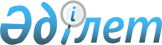 О присвоении наименования парку в селе Алмалыбак Умтылского сельского округаРешение акима Умтылского сельского округа Карасайского района Алматинской области от 27 июня 2023 года № 3. Зарегистрировано Департаментом юстиции Алматинской области 29 июня 2023 года № 6019-05
      В соответствии с подпунктом 4) статьи 14 Закона Республики Казахстан "Об административно-территориальном устройстве Республики Казахстан", с учетом мнения населения села Алмалыбак Умтылского сельского округа и на основании заключения ономастической комиссии Алматинской области от 24 ноября 2022 года, РЕШИЛ:
      1. Присвоить наименование парку расположенного в селе Алмалыбак "Дінмұхамед Ахметұлы Қонаев".
      2. Контроль за исполнением настоящего решения оставляю за собой. 
      3. Настоящее решение вводится в действие по истечении десяти календарных дней после дня его первого официального опубликования.
					© 2012. РГП на ПХВ «Институт законодательства и правовой информации Республики Казахстан» Министерства юстиции Республики Казахстан
				
      Аким

С. Умбеталиев
